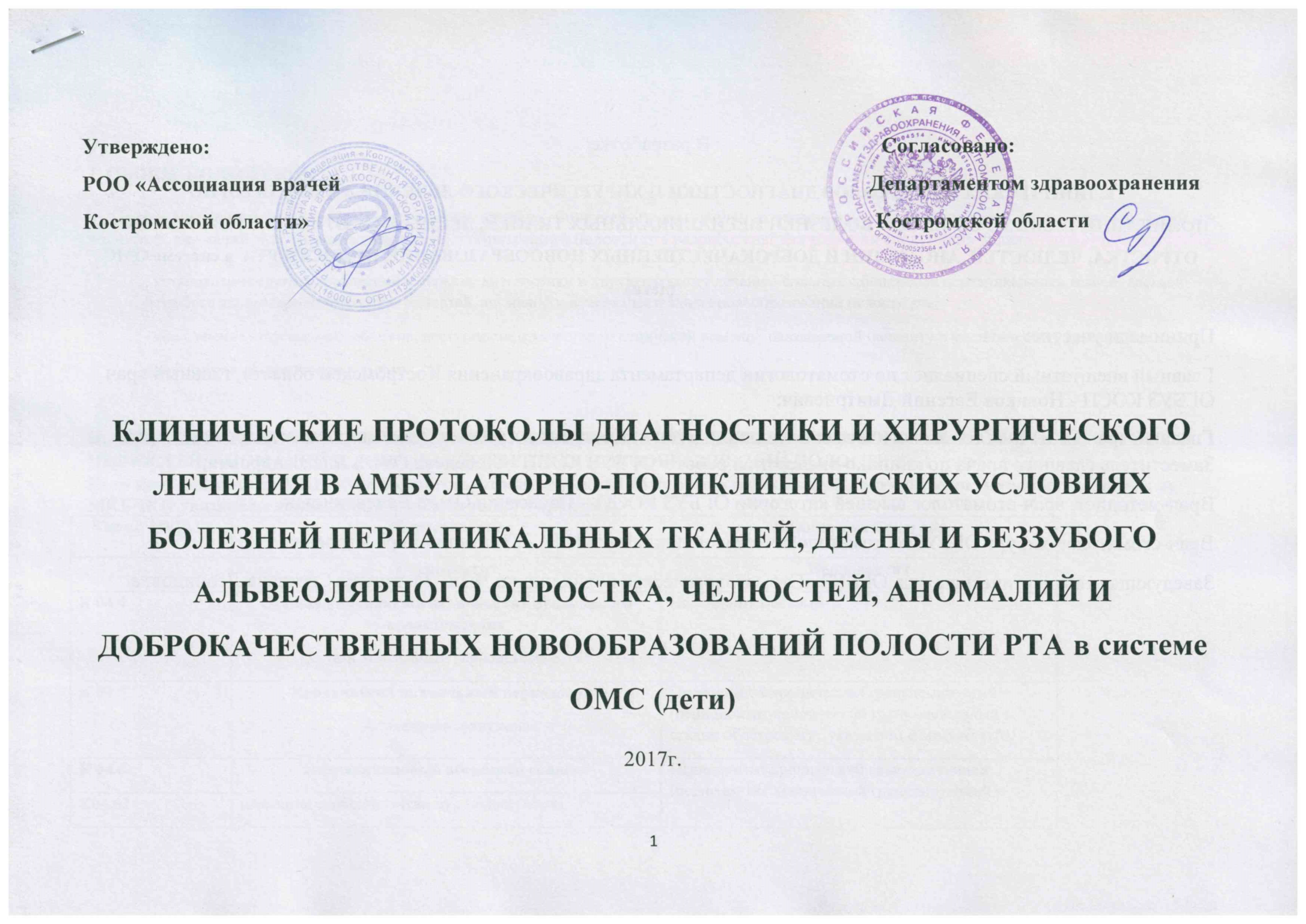 В разработке КЛИНИЧЕСКИХ ПРОТОКОЛОВ ДИАГНОСТИКИ И ХИРУРГИЧЕСКОГО ЛЕЧЕНИЯ В АМБУЛАТОРНО-ПОЛИКЛИНИЧЕСКИХ УСЛОВИЯХ   БОЛЕЗНЕЙ ПЕРИАПИКАЛЬНЫХ ТКАНЕЙ, ДЕСНЫ И БЕЗЗУБОГО АЛЬВЕОЛЯРНОГО ОТРОСТКА, ЧЕЛЮСТЕЙ, АНОМАЛИЙ И ДОБРОКАЧЕСТВЕННЫХ НОВООБРАЗОВАНИЙ ПОЛОСТИ РТА в системе ОМС (дети)Принимали участие:Главный внештатный специалист по стоматологии департамента здравоохранения Костромской области, главный врач ОГБУЗ КОСП - Новиков Евгений Дмитриевич;Главный врач ОГБУЗ «Стоматологическая поликлиника №1 г. Костромы» - Нечаев Владимир Александрович; Заместитель главного врача по клинико-экспертной работе  ОГБУЗ КОСП – Лебедева Ольга Александровна;Врач-методист, врач-стоматолог высшей категории ОГБУЗ КОСП – Панасенко Ольга Валентиновна.Врач-стоматолог-хирург ОГБУЗ «Стоматологическая поликлиника №1» - Касаткина Вера ИгоревнаЗаведующая терапевтическим отд. ОГБУЗ «Стоматологическая поликлиника №1» - Голицына Светлана ЛеонидовнаI. ОБЩИЕ ПОЛОЖЕНИЯПротоколы диагностики и хирургического лечения болезней периапикальных тканей, десны и беззубого альвеолярного отростка, челюстей, аномалий и доброкачественных новообразований полости рта разработаны для решения следующих задач:- установление единых требований к порядку диагностики и хирургическому лечению больных с болезнями периапикальных тканей, десны и беззубого альвеолярного отростка, челюстей, аномалий и доброкачественных новообразований полости рта; - обеспечение оптимальных объемов, доступности и качества медицинской помощи, оказываемой пациенту в медицинском учреждении;- достижение желаемого результата.II.  КЛАССИФИКАЦИЯ БОЛЕЗНЕЙ ПЕРИАПИКАЛЬНЫХ ТКАНЕЙ, ДЕСНЫ И БЕЗЗУБОГО АЛЬВЕОЛЯРНОГО ОТРОСТКА, ЧЕЛЮСТЕЙ, АНОМАЛИЙ И ДОБРОКАЧЕСТВЕННЫХ НОВООБРАЗОВАНИЙ ПОЛОСТИ РТАЕсли коду диагноза по МКБ-10 не соответствует клинический диагноз, то в медицинской документации указывается диагноз по МКБ-10 (с указанием локализации патологического процесса).III. ОРГАНИЗАЦИЯ ХИРУРГИЧЕСКОЙ СТОМАТОЛОГИЧЕСКОЙ ПОМОЩИ ПАЦИЕНТАМ С БОЛЕЗНЯМИ ПЕРИАПИКАЛЬНЫХ ТКАНЕЙ, ДЕСНЫ И БЕЗЗУБОГО АЛЬВЕОЛЯРНОГО ОТРОСТКА, ЧЕЛЮСТЕЙ, АНОМАЛИЙ И ДОБРОКАЧЕСТВЕННЫХ НОВООБРАЗОВАНИЙ ПОЛОСТИ РТАХирургическое лечение пациентов с болезнями периапикальных тканей, десны и беззубого альвеолярного отростка, челюстей, аномалий и доброкачественных новообразований полости рта проводится в стоматологических медицинских организация, стоматологических отделениях, кабинетах. Оказание помощи больным с болезнями периапикальных тканей, пародонта и челюстей осуществляется   врачами-стоматологами хирургами, врачами-стоматологами стоматологами****(прошедшими аккредитацию в 2016 году и позднее).  В процессе оказания помощи принимает участие средний медицинский персонал.IV. ТРЕБОВАНИЯ К ДИАГНОСТИКЕ И ЛЕЧЕНИЮ В АМБУЛАТОРНО-ПОЛИКЛИНИЧЕСКИХ УСЛОВИЯХ: Дополнительная информация – выполнять все рекомендации врача перечень рекомендаций вносится в медицинскую документацию.*БДУ - без дополнительных уточнений**Периодичность наблюдения – количество посещений врача (явок к врачу) на протяжении лечения заболевания, зависит от характера заболевания.*** Наложение швов и/или внесение остеообразующих, гемостатических препаратов входят в состав услуги «Наложение повязки при операциях в полости рта».****Медицинская услуга А 16.07.024 «Операция удаления ретинированного, дистопированного, сверхкомплектного зуба» не оказывается врачами-стоматологами.В каждом конкретном случае за врачом остается право выбора той или иной методики лечения стоматологического заболевания, а также решение о выборе применяемых расходных материалов.Код по МКБ-10НаименованиеКлинический диагнозПериодонтитПериодонтитК 04.4Острый апикальный периодонтит пульпарного происхожденияОстрый апикальный периодонтит БДУ*Периодонтит острыйК 04.5Хронический апикальный периодонтитАпикальная гранулемаПериодонтит хронический гранулематозный (периодонтит хронический гранулематозный в стадии обострения) с указанием формулы зуба.К 04.6Периапикальный абсцесс со свищомПериодонтит хронический гранулирующий (периодонтит хронический гранулирующий в стадии обострения) с указанием формулы зубаК04.62имеющий сообщение (свищ) с полостью ртаПериодонтит хронический гранулирующий (периодонтит хронический гранулирующий в стадии обострения) с указанием формулы зубаК 04.7Периапикальный абсцесс без свищаК 04.8Корневая кистаРадикулярная киста с указанием формулы зубаК05.22Острый перикоронитОстрый перикоронит с указанием формулы зубаК08.3 Задержка зубного корня [ретенционный корень]Ретенционный корень с указанием формулы зубаК09.0Кисты, образовавшиеся в процессе формирования зубовК09.00Киста при прорезывании зубовК09.01Киста десныК09.02Роговая [первичная] кистаК09.03Фолликулярная [одонтогенная] кистаОдонтогенная киста с указанием локализацииК09.04Боковая периодонтальная кистаD23.0Доброкачественное новообразование кожи губыАтерома кожи губыD23.3Доброкачественное новообразование кожи губы и других неуточненных частей лицаАтерома кожи с указанием локализацииК00.1Сверхкомплектные зубыК00.2Аномалия размеров и формы зубовК01.0Ретинированные зубыРетинированный зуб с указанием формулы зубаК01.1Импактные зубыК07.3Аномалия положения зубовДистопированный зуб с указанием локализацииК01.18Импактные зубы. Сверхкомплектный зубСверхкомплектный зуб с указанием формулы зубаQ38.1АнкилоглоссияКороткая уздечка языкаQ38.6Другие пороки развития ртаКороткая уздечка губыВид медицинской помощипервичная медико-санитарная помощьУсловия оказания медицинской помощиамбулаторноФорма оказания медицинской помощиплановаяКатегория возрастнаядетиКод по МКБ-10Диагностические мероприятияДиагностические мероприятияЛечебные мероприятияЛечебные мероприятияЛечебные мероприятияЛекарственные препараты и медикаменты, стоматологические материалы, физиолечение(на усмотрение лечащего врача, по показаниям)Сроки леченияДостигнутый результатКод по МКБ-10Обязательные, кратность выполнения:  «1» - если 1 раз; «согласно алгоритму» - если обязательно несколько раз (1 и более)Требующие обоснования (по показаниям, на усмотрение лечащего врача)Обязательные, кратность выполнения:  «1» - если 1 раз; «согласно алгоритму» - если обязательно несколько раз (1 и более)Требующие обоснования (по показаниям, на усмотрение лечащего врача)Требующие обоснования (по показаниям, на усмотрение лечащего врача)Лекарственные препараты и медикаменты, стоматологические материалы, физиолечение(на усмотрение лечащего врача, по показаниям)Сроки леченияДостигнутый результатК04.4 К04.5К04.62К04.7К00.2Сбор анамнеза и жалоб при патологии полости рта-1; внешний осмотр челюстно-лицевой области-1; визуальное исследование при патологии полости рта-1; пальпация органов полости рта – 1;осмотр полости рта с помощью инструментов -1;  перкуссия зубов-1.Ортопантомография;прицельная внутриротовая контактная рентгенография илирадиовизиография челюстно-лицевой области; описание и интерпретация рентгенографических изображений;консультация врача-стоматолога детского(врача-стоматолога).Аппликационная анестезия-1;инфильтрационная анестезия и/или проводниковая анестезия - 1; удаление зуба/корня сложное с разъединением корней-1; наложение повязки при операциях в полости рта-1.Вскрытие подслизистого или поднадкостничного очага воспаления в полости рта; вскрытие и дренирование одонтогенного абсцесса; вскрытие и дренирование абсцесса полости рта; вскрытие и дренирование очага воспаления мягких тканей лица или дна полости рта; назначение лекарственных препаратов при заболеваниях полости рта и зубов.Вскрытие подслизистого или поднадкостничного очага воспаления в полости рта; вскрытие и дренирование одонтогенного абсцесса; вскрытие и дренирование абсцесса полости рта; вскрытие и дренирование очага воспаления мягких тканей лица или дна полости рта; назначение лекарственных препаратов при заболеваниях полости рта и зубов.Анестетики; антисептики; гемостатические материалы; остеообразующие препараты; шовный материал; физиолечение.От 1 до7 днейУдаление зуба.Лечение завершено (301); выздоровление  (301)К09.0К09.00К09.02К09.03К09.04Сбор анамнеза и жалоб при патологии полости рта-1; внешний осмотр челюстно-лицевой области-1; визуальное исследование при патологии полости рта-1; пальпация органов полости рта – 1;осмотр полости рта с помощью инструментов -1;  перкуссия зубов-1;прицельная внутриротовая контактная рентгенография или радиовизиография челюстно-лицевой области -1 (кроме кисты прорезывания зубов); описание и интерпретация рентгенографических изображений-1.Ортопантомография; описание и интерпретация рентгенологических изображений.Аппликационная анестезия-1;инфильтрационная анестезия и/или проводниковая анестезия - 1; цистэктомия или цистотомия -1; наложение повязки при операциях в полости рта-1.Вскрытие и дренирование одонтогенного абсцесса; вскрытие подслизистого или поднадкостничного очага воспаления в полости рта; пункция кисты;назначение лекарственных препаратов при заболеваниях полости рта и зубов.Вскрытие и дренирование одонтогенного абсцесса; вскрытие подслизистого или поднадкостничного очага воспаления в полости рта; пункция кисты;назначение лекарственных препаратов при заболеваниях полости рта и зубов.Анестетики; антисептики; гемостатические материалы; остеообразующие препараты; шовный материал; физиолечение.До 7дней.Периодичность наблюдения**: 1 и болееЛечение завершено (301); выздоровление  (301)D23.0D23.3Сбор анамнеза и жалоб при патологии полости рта-1; внешний осмотр челюстно-лицевой области-1; визуальное исследование при патологии полости рта-1; пальпация органов полости рта – 1;осмотр полости рта с помощью инструментов -1;  перкуссия зубов-1.Ортопантомография; прицельная внутриротовая контактная рентгенография илирадиовизиография челюстно-лицевой области-;описание и интерпретация рентгенографических изображений; консультация врача онколога.Аппликационная анестезия-1 ; инфильтрационная анестезия и/или проводниковая анестезия -1; удаление атеромы-1;наложение повязки при операциях в полости рта-1.Биопсия; назначение лекарственных препаратов при заболеваниях полости рта и зубов.Анестетики; антисептики; гемостатические материалы; шовный материал.Анестетики; антисептики; гемостатические материалы; шовный материал.До 5 дней.Периодичность наблюдения**: 1 и болеЛечение завершено (301); выздоровление (301К00.1К01.0К01.1К01.18К07.3Сбор анамнеза и жалоб при патологии полости рта-1; внешний осмотр челюстно-лицевой области-1; визуальное исследование при патологии полости рта-1; пальпация органов полости рта – 1;осмотр полости рта с помощью инструментов -1;  перкуссия зубов-1;прицельная внутриротовая контактная рентгенография или радиовизиография челюстно-лицевой области-1;описание и интерпретация рентгенологических изображений-1.Ортопантомография; описание и интерпретация рентгенологических изображений.Аппликационная анестезия – 1; инфильтрационная анестезия и/или проводниковая анестезия - 1; удаление ретенированногоили дистопированного или сверхкомплектного зуба – 1.Вскрытие подслизистого или поднадкостничного очага воспаления в полости рта; вскрытие и дренирование одонтогенного абсцесса; наложение повязки при операциях в полости рта; назначение лекарственных препаратов при заболеваниях полости рта и зубов.Вскрытие подслизистого или поднадкостничного очага воспаления в полости рта; вскрытие и дренирование одонтогенного абсцесса; наложение повязки при операциях в полости рта; назначение лекарственных препаратов при заболеваниях полости рта и зубов.Анестетики; антисептики; гемостатические материалы; остеообразующие препараты; шовный материал; физиолечение.До 7дней.Периодичность наблюдения**: 1 и болееУдаление зуба.Лечение завершено (301); выздоровление (301)К04.8Сбор анамнеза и жалоб при патологии полости рта-1; внешний осмотр челюстно-лицевой области-1; визуальное исследование при патологии полости рта-1; пальпация органов полости рта – 1;осмотр полости рта с помощью инструментов -1;  перкуссия зубов-1;прицельная внутриротовая контактная рентгенография или радиовизиография челюстно-лицевой области; описание и интерпретация рентгенографических изображений -1.Ортопантомография; описание и интерпретация рентгенологических изображений;консультация врача-стоматолога детского.Аппликационная анестезия – 1; инфильтрационная анестезия и/или проводниковая анестезия - 1; цистэктомия -1; наложение повязки при операциях в полости рта-1.Дренирование одонтогенного абсцесса; назначение лекарственных препаратов при заболеваниях полости рта и зубов.Дренирование одонтогенного абсцесса; назначение лекарственных препаратов при заболеваниях полости рта и зубов.Анестетики; антисептики; гемостатические материалы; остеообразующие препараты; шовный материал; физиолечение.До 45дней.Периодичность наблюдения**: 1 и болееУдаление радикулярной кисты.Лечение завершено (301); выздоровление (301)Q38.1Q38.6Сбор анамнеза и жалоб при патологии полости рта-1; внешний осмотр челюстно-лицевой области-1; визуальное исследование при патологии полости рта-1; пальпация органов полости рта – 1;осмотр полости рта с помощью инструментов -1;  перкуссия зубов-1.Ортопантомография; описание и интерпретация рентгенологических изображений.Аппликационная анестезия – 1;пластика уздечки языка или верхней (нижней) губы-1.Инфильтрационная анестезия и/или проводниковая анестезия;наложение повязки при операциях в полости рта.Инфильтрационная анестезия и/или проводниковая анестезия;наложение повязки при операциях в полости рта.Анестетики; антисептики; гемостатические материалы; шовный материал; физиолечение.До 7дней.Периодичность наблюдения**: 1 и болееЛечение завершено (301); выздоровление (301.